RSSDe Wikipedia, la enciclopedia libreSaltar a navegación, búsqueda 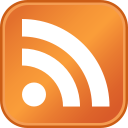 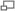 Icono que señala la presencia de fuentes web convertido en estándar de facto.RSS son las siglas de RDF Site Summary or Rich Site Summary , un formato XML para sindicar o compartir contenido en la web. Se utiliza para difundir información actualizada frecuentemente a usuarios que se han suscrito a la fuente de contenidos. El formato permite distribuir contenidos sin necesidad de un navegador, utilizando un software diseñado para leer estos contenidos RSS (agregador). A pesar de eso, es posible utilizar el mismo navegador para ver los contenidos RSS. Las últimas versiones de los principales navegadores permiten leer los RSS sin necesidad de software adicional. RSS es parte de la familia de los formatos XML desarrollado específicamente para todo tipo de sitios que se actualicen con frecuencia y por medio del cual se puede compartir la información y usarla en otros sitios web o programas. A esto se le conoce como redifusión web o sindicación web (una traducción incorrecta, pero de uso muy común).El principal medio de redifusión web es vía fuentes web, siendo RSS el formato más común de fuente web.La redifusión web no es sólo un fenómeno vinculado a los weblogs, aunque han ayudado mucho a su popularización. Siempre se han redifundido contenidos y se ha compartido todo tipo de información en formato XML, de esta forma podemos ofrecer contenidos propios para que sean mostrados en otras páginas web de forma integrada, lo que aumenta el valor de la página que muestra el contenido y también nos genera más valor, ya que normalmente la redifusión web siempre enlaza con los contenidos originales.Pero lo verdaderamente importante es que, a partir de este formato, se está desarrollando una cadena de valor nueva en el sector de los contenidos que está cambiando las formas de relación con la información tanto de los profesionales y empresas del sector como de los usuarios. Varias empresas están explorando nuevas formas de uso y distribución de la información.[editar] Fuente webArtículo principal: Fuente webRSS fue el primer formato de fuente web y sigue siendo el más común. Es un formato tan popular que es común que el término RSS es usado erróneamente para referirse a fuente web, independientemente de que el formato de dicha fuente sea RSS o no.[editar] AgregadoresArtículo principal: AgregadorGracias a los agregadores o lectores de fuentes web (programas o sitios que permiten leer fuentes web) se pueden obtener resúmenes de todos los sitios que se desee desde el escritorio del sistema operativo, programas de correo electrónico o por medio de aplicaciones web que funcionan como agregadores. No es necesario abrir el navegador y visitar decenas de webs.Algunos agregadores conocidos:Google ReaderBloglinesMyYahoo!Netvibes